О внесении изменений в решение Северо-Енисейского районного Совета депутатов «Об утверждении Положения о муниципальном жилищном контроле на территории Северо-Енисейского района Красноярского края»В целях приведения Положения о муниципальном жилищном контроле на территории Северо-Енисейского района Красноярского края, утвержденного решением Северо-Енисейского районного Совета депутатов от 29.09.2021 № 181-12 в соответствии с действующим законодательством Российской Федерации, руководствуясь статьей 20 Жилищного кодекса Российской Федерации и Федеральным законом от 31.07.2020 № 248-ФЗ «О государственном контроле (надзоре) и муниципальном контроле в Российской Федерации», приказом Минстроя России от 23.12.2021 № 990/пр «Об утверждении типовых индикаторов риска нарушения обязательных требований, используемых при осуществлении государственного жилищного надзора и муниципального жилищного контроля» и статьей 24 Устава Северо-Енисейского района, Северо-Енисейский районный Совет депутатов РЕШИЛ:1. Внести в решение Северо-Енисейского районного Совета депутатов от 29.09.2021 № 181-12 «Об утверждении Положения о муниципальном жилищном контроле на территории Северо-Енисейского района Красноярского края» (в редакции решения от 03.11.2022 № 482-28), следующее изменение:в приложении № 2 к Положению о муниципальном жилищном контроле на территории Северо-Енисейского района Красноярского края, утвержденном в качестве приложения № 1 к решению, пункты 1 и 2 исключить. 2. Настоящее решение вступает в силу со дня его официального опубликования в газете «Северо-Енисейский вестник» и подлежит размещению на официальном сайте Северо-Енисейского района в информационно-телекоммуникационной сети «Интернет» (www.admse.ru).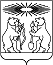 «12» мая 2023 г.           № 606-36                                           Председатель Северо-Енисейского районного Совета депутатов	_________________Т.Л. Калинина«12» мая 2023 годаГлава Северо-Енисейского района_____________ А.Н.Рябцев«12» мая 2023 года